广西农科院新门户网站会议室预订系统使用手册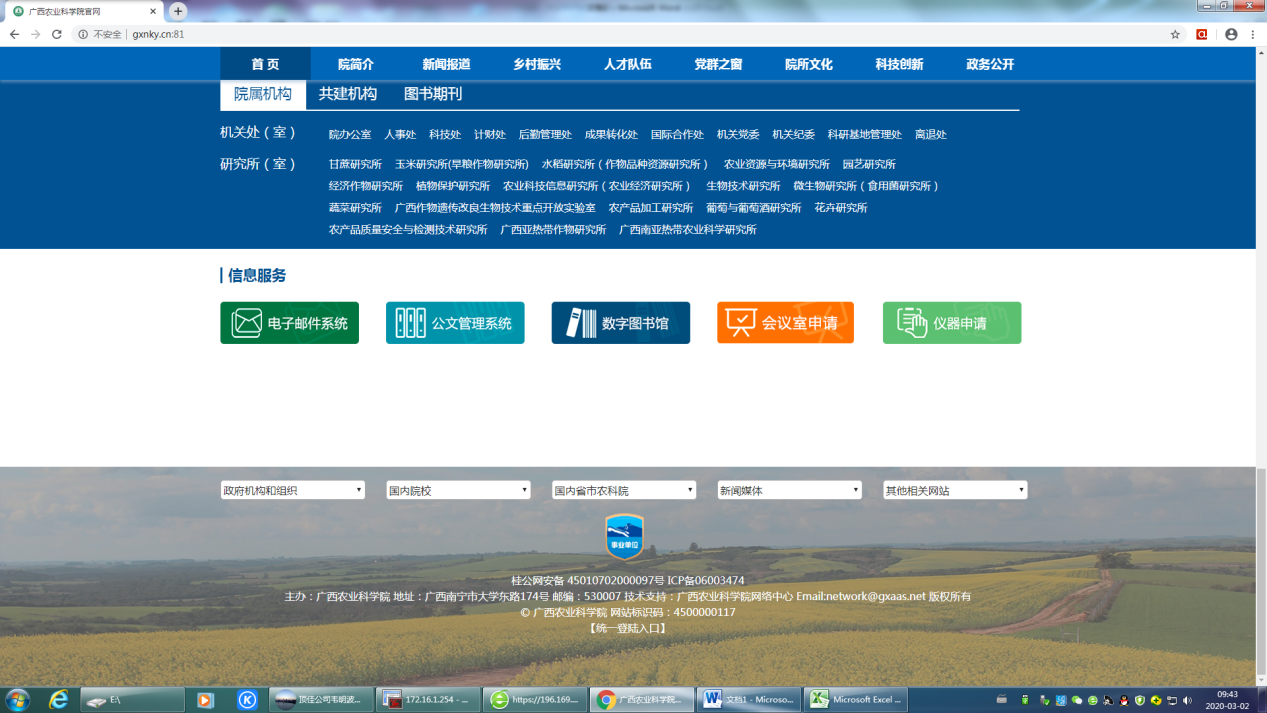 进入系统后显示下面界面，点击右上角“登录”按钮进行会议室系统登录操作。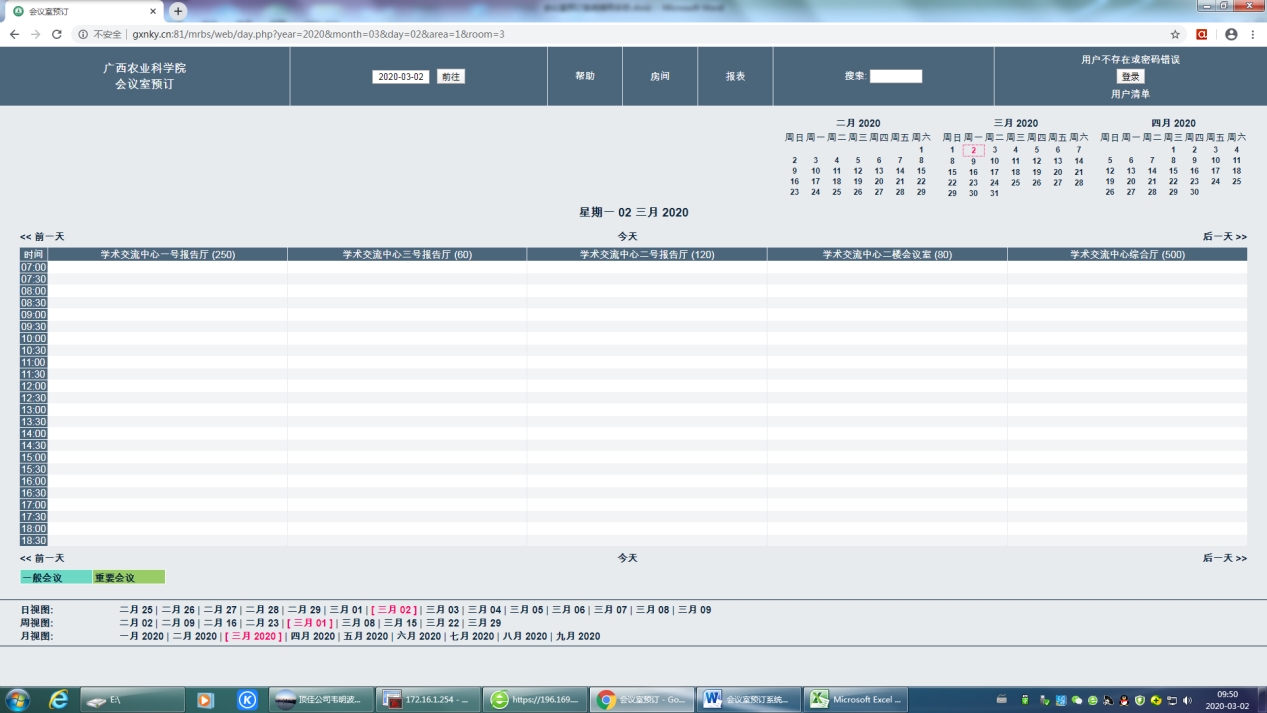 登录完成后，在需要预订的会议室或报告厅下拉时间进行预订，或点击左上角“会议室预订”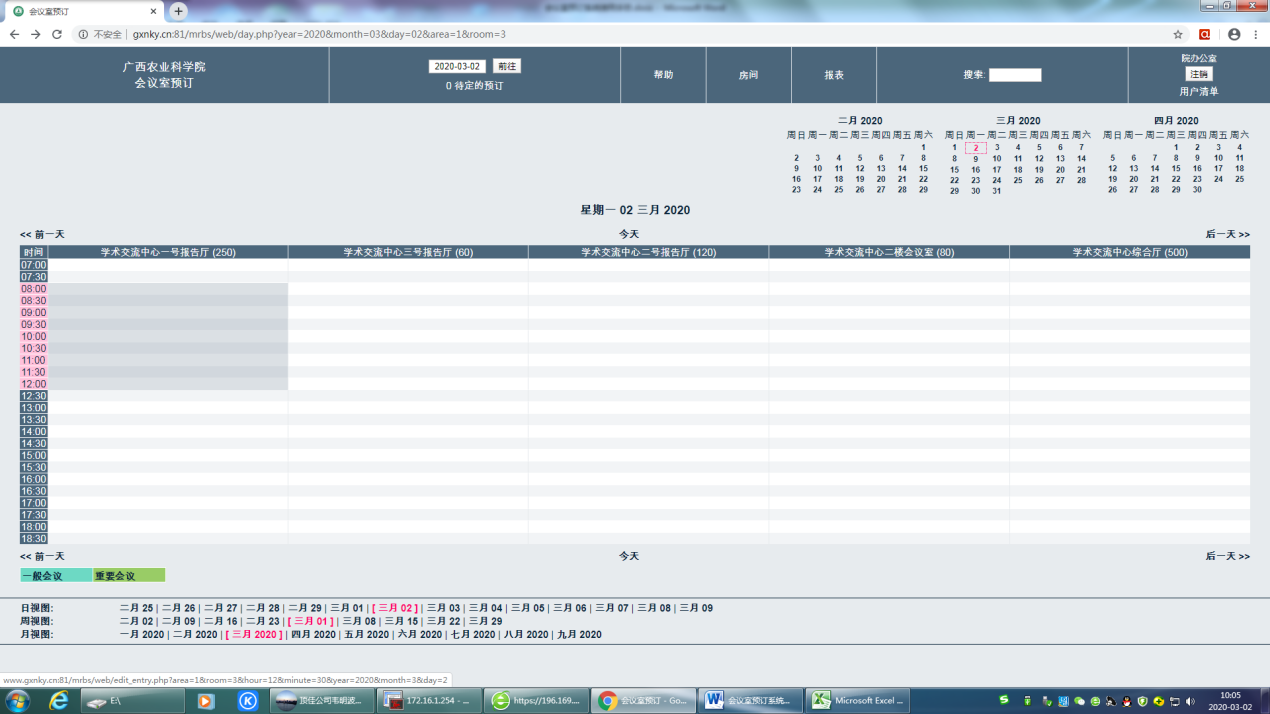 进入会议室预订界面：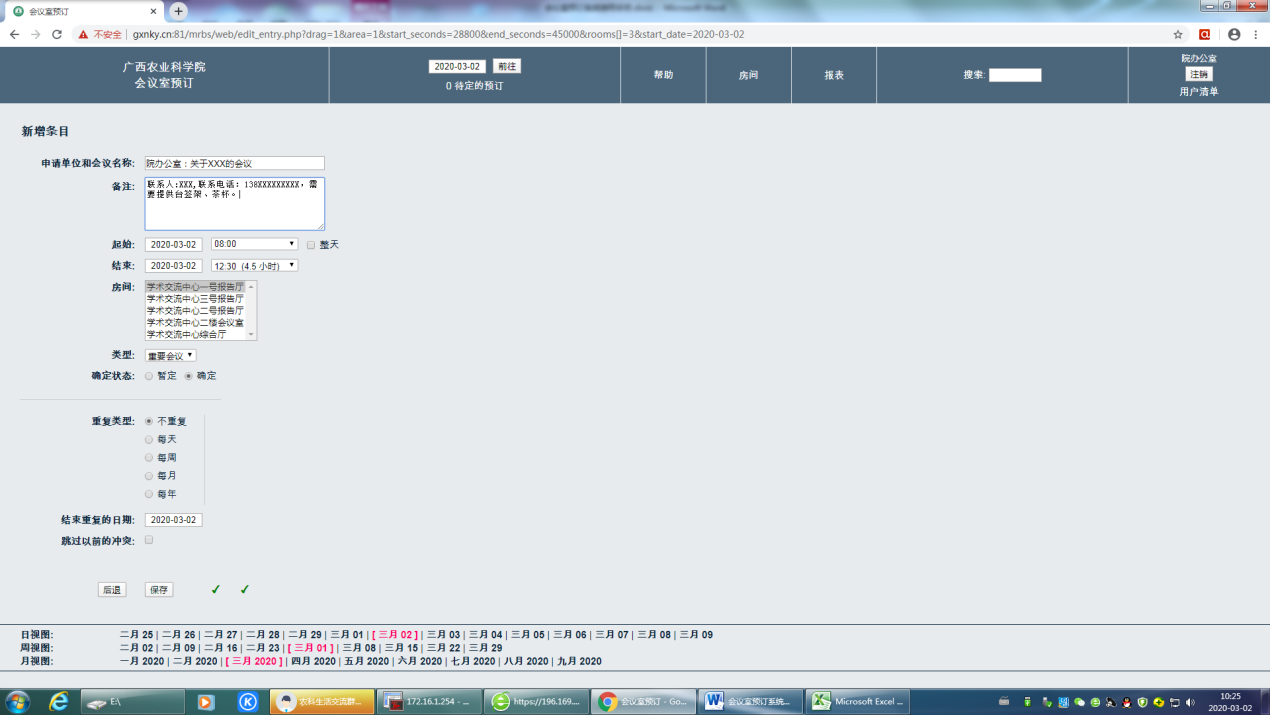 申请成功后返回主界面，申请流程结束，等待院办公室审核通过。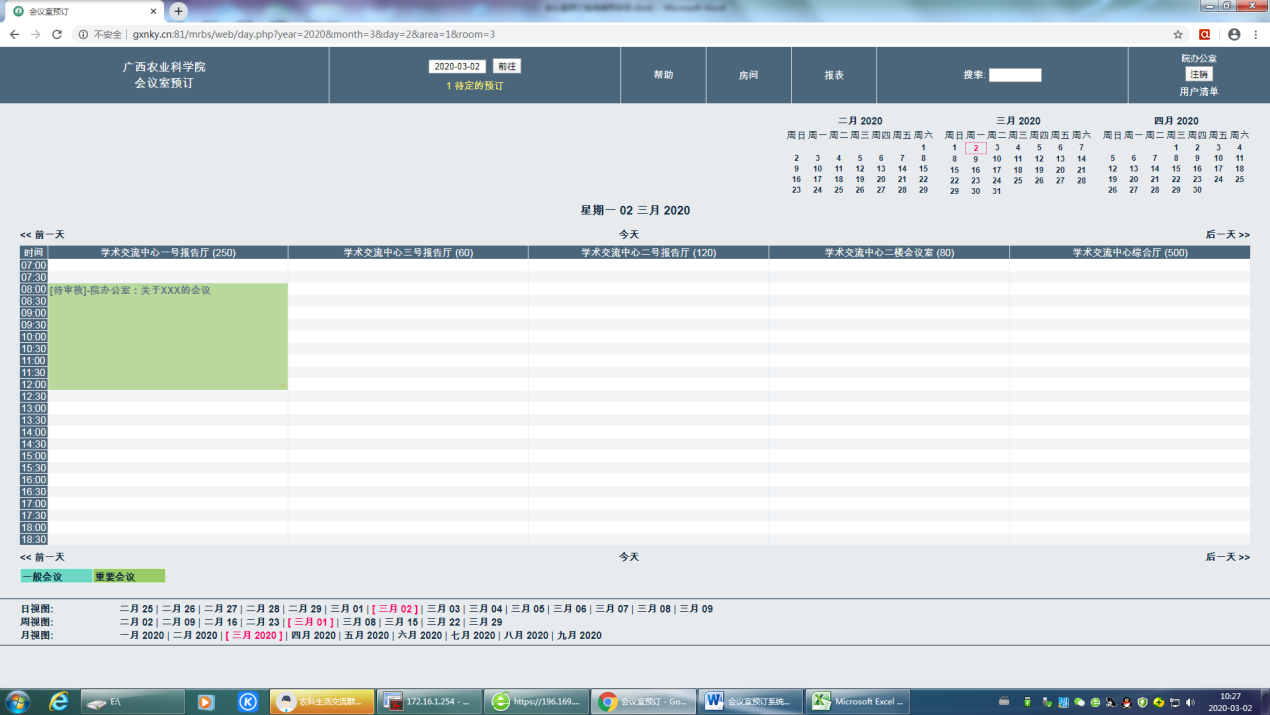 